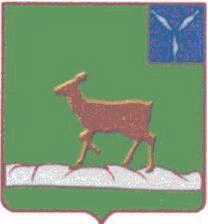 АДМИНИСТРАЦИЯ ИВАНТЕЕВСКОГО МУНИЦИПАЛЬНОГО РАЙОНА САРАТОВСКОЙ ОБЛАСТИП О С Т А Н О В Л Е Н И ЕОт  17.12.2018 года   №783                                                                           Руководствуясь Федеральным законом от 28 июня 2014 года N 172-ФЗ "О стратегическом планировании в Российской Федерации", в целях исполнения Закона Саратовской области от 28 апреля 2015 года N 56-ЗСО "О стратегическом планировании в Саратовской области", Уставом Ивантеевского муниципального района Саратовской области, администрация Ивантеевского муниципального района ПОСТАНОВЛЯЕТ:Утвердить План мероприятий по реализации «Стратегии социально-экономического развития Ивантеевского муниципального района до 2030 года» утвержденной решением районного Собрания Ивантеевского муниципального района от 28.11.2018г. № 71 согласно приложению к настоящему постановлению. Всем структурным подразделениям администрации Ивантеевского муниципального района обеспечить выполнение плана.Настоящее постановление подлежит официальному обнародованию, размещению на официальном сайте администрации Ивантеевского муниципального района. 4. Контроль за исполнением настоящего постановления возложить на первого заместителя главы администрации Ивантеевского муниципального района Болмосова В.А.Глава Ивантеевского муниципального района                                                      В.В.БасовПриложение к постановлению администрации Ивантеевского муниципального районаот 17.12.2018 года № 783План реализацииСтратегии социально-экономического развития Ивантеевского муниципального района до 2030 годаВерно:Управляющая делами администрацииИвантеевского муниципального района                               А.М. ГрачеваОб утверждении Плана мероприятий по реализации Стратегии социально-экономического развития  Ивантеевского муниципального района до 2030 года№ п/пНаименование мероприятияОтветственный исполнительСрок исполнения1Задачи, направленные на создание условий для эффективного развития экономики:- определение и внедрение механизмов повышения эффективности использования природных, производственных, финансовых и трудовых ресурсов;- выявление источников и резервов экономического роста муниципального района, в том числе на основе инноваций в производстве и сельском хозяйстве;- применение механизмов активизации инвестиционной деятельности;- определение системы мер по увеличению налогооблагаемой базы и роста налоговых поступлений в консолидированный бюджет районаЗадачи, направленные на создание условий для эффективного развития экономики:- определение и внедрение механизмов повышения эффективности использования природных, производственных, финансовых и трудовых ресурсов;- выявление источников и резервов экономического роста муниципального района, в том числе на основе инноваций в производстве и сельском хозяйстве;- применение механизмов активизации инвестиционной деятельности;- определение системы мер по увеличению налогооблагаемой базы и роста налоговых поступлений в консолидированный бюджет районаЗадачи, направленные на создание условий для эффективного развития экономики:- определение и внедрение механизмов повышения эффективности использования природных, производственных, финансовых и трудовых ресурсов;- выявление источников и резервов экономического роста муниципального района, в том числе на основе инноваций в производстве и сельском хозяйстве;- применение механизмов активизации инвестиционной деятельности;- определение системы мер по увеличению налогооблагаемой базы и роста налоговых поступлений в консолидированный бюджет района1.1Реализация мероприятий муниципальной программы по развитию местного самоуправления в муниципальном районеОрганизационно-контрольно-кадровый отдел администрации Ивантеевского муниципального района до 2030 года1.2Создание новых рабочих мест, в том числе в рамках реализации муниципальных программ развития и поддержки малого и среднего предпринимательстваОтдел экономики администрации Ивантеевского муниципального районадо 2030 года1.3Реализация мероприятий муниципальной программы по развитию агропромышленного комплекса в муниципальном районеУправление сельского хозяйства администрации Ивантеевского муниципального районадо 2030 года1.4Реализация мероприятий по развитию торговли в муниципальном районеОтдел экономики администрации Ивантеевского муниципального районадо 2030 года1.5Разработка и выполнение мероприятий по увеличению налогооблагаемой базы и роста налоговых поступлений в консолидированный бюджет районаФинансовое управление администрации Ивантеевского муниципального районадо 2030 года2Задачи, направленные на социальное развитие:- принятие комплекса мер для увеличения доходов всех групп населения и снижения уровня бедности;- развитие человеческого потенциала и создание благоприятных условий для жизни населения;- определение способов расширения занятости трудоспособного населения и снижения уровня безработицы;- улучшение демографической ситуации (увеличение рождаемости, снижение смертности, сокращение миграционного оттока населения, увеличение численности трудоспособного населения за счет миграционного притока);- улучшение здоровья населения;- модернизация и повышение качества образования;- развитие массового спорта и физической культуры;- проведение эффективной молодежной политики, обеспечение духовно-нравственного и культурного развития и воспитания граждан.Задачи, направленные на социальное развитие:- принятие комплекса мер для увеличения доходов всех групп населения и снижения уровня бедности;- развитие человеческого потенциала и создание благоприятных условий для жизни населения;- определение способов расширения занятости трудоспособного населения и снижения уровня безработицы;- улучшение демографической ситуации (увеличение рождаемости, снижение смертности, сокращение миграционного оттока населения, увеличение численности трудоспособного населения за счет миграционного притока);- улучшение здоровья населения;- модернизация и повышение качества образования;- развитие массового спорта и физической культуры;- проведение эффективной молодежной политики, обеспечение духовно-нравственного и культурного развития и воспитания граждан.Задачи, направленные на социальное развитие:- принятие комплекса мер для увеличения доходов всех групп населения и снижения уровня бедности;- развитие человеческого потенциала и создание благоприятных условий для жизни населения;- определение способов расширения занятости трудоспособного населения и снижения уровня безработицы;- улучшение демографической ситуации (увеличение рождаемости, снижение смертности, сокращение миграционного оттока населения, увеличение численности трудоспособного населения за счет миграционного притока);- улучшение здоровья населения;- модернизация и повышение качества образования;- развитие массового спорта и физической культуры;- проведение эффективной молодежной политики, обеспечение духовно-нравственного и культурного развития и воспитания граждан.2.1Реализация дополнительных мероприятий в сфере занятости населения, направленных на снижение социальной напряженности на рынке трудаГКУ СО "ЦЗН Ивантеевского района"до 2030 года2.2Реализация муниципальной программы развития культурыОтдел культуры и кино администрации Ивантеевского муниципального образованиядо 2030 года2.3Реализация мероприятий детской оздоровительной кампании в муниципальном районеУправление образованием администрации Ивантеевского муниципального районадо 2030 года2.4Проведение мероприятий по снижению смертности от онкологических заболеваний и совершенствование оказание медицинской помощи онкологическим больным:-проведение Всеобщей диспансеризации взрослого населения района;-реализация мероприятий по формированию здорового образа жизни, включая популяризацию культуры здорового питания, спортивно-оздоровительных программ, профилактику алкоголизма и наркомании, противодействие потреблению табакаГУЗ СО "Ивантеевская РБ"до 2030 года2.5Обеспечение доступного и качественного образования на территории районаУправление образованием администрации Ивантеевского муниципального районадо 2030 года2.6Организация дополнительного образования детей, содействие в раскрытии творческого потенциала детей, подростков и молодежиУправление образованием администрации Ивантеевского муниципального районадо 2030 года2.7Создание условий для развития системы молодежной политики, успешной социализации молодежи, проживающей на территории районаАдминистрация Ивантеевского муниципального района; Главный специалист по делам молодежи и спортадо 2030 года2.8Повышение кадрового потенциала, усиление материально-технической базы учреждений образования муниципального районаУправление образованием администрации Ивантеевского муниципального районадо 2030 года2.9Реализация комплекса мер по патриотическому воспитанию населения, противодействию наркомании и зависимости от других психоактивных веществ в муниципальном районеАдминистрация Ивантеевского муниципального района - Главный специалист, ответственный секретарь комиссии по делам несовершеннолетнихдо 2030 года2.10Реализация комплекса мер по развитию физической культуры и спорта на территории муниципального районаАдминистрация Ивантеевского муниципального района - Главный специалист по делам молодежи и спортадо 2030 года2.11Организация инклюзивного образования детей-инвалидов и детей с ограниченными возможностями здоровьяУправление образованием администрации Ивантеевского муниципального районадо 2030 года3Задачи, направленные на создание качественной инфраструктуры в муниципальном районе:- развитие систем транспортной инфраструктуры;- энергосбережение и повышение энергетической эффективности;- развитие социальной инфраструктуры.Задачи, направленные на создание качественной инфраструктуры в муниципальном районе:- развитие систем транспортной инфраструктуры;- энергосбережение и повышение энергетической эффективности;- развитие социальной инфраструктуры.Задачи, направленные на создание качественной инфраструктуры в муниципальном районе:- развитие систем транспортной инфраструктуры;- энергосбережение и повышение энергетической эффективности;- развитие социальной инфраструктуры.3.1Реализация комплекса мер муниципальной программы по развитию систем транспортной инфраструктуры на территории муниципального районаОтдел архитектуры администрации Ивантеевского муниципального районадо 2030 года3.2Реализация комплекса мер муниципальной программы по энергосбережению и повышению энергетической эффективности на территории муниципального районаОтдел архитектуры администрации Ивантеевского муниципального районадо 2030 года3.3Реализация комплексных мероприятий по развитию социальной инфраструктуры муниципального районаОтдел архитектуры администрации Ивантеевского муниципального районадо 2030 года